СЛУЖБЕНИ ЛИСТ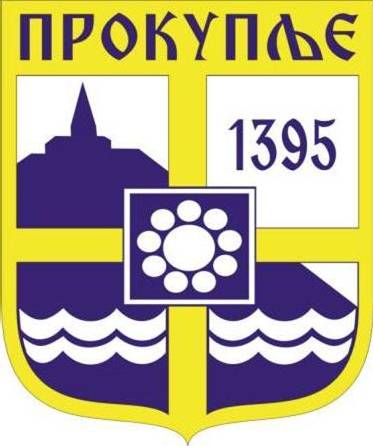 ГРАДА ПРОКУПЉА1На основу члана 61, 64, 64а и 64б, Закона о пољопривредном земљишту (,,Службени гласник РС,, , 62/06,65/08-др.закон,41/09,112/15,80/17 и 95/18-др.закон) , и члана 2. Одлуке о одређивању надлежног органа за спровођење поступка давања у закуп пољопривредног земљишта у државној својини (''Сл. лист града Прокупља'' број 04/19),кao и члана 63. став 1.тачка 24 . Статута града Прокупља (,,Службени лист општине Прокупље,, бр.15/18), Градско веће града Прокупља на седници одржаној  28.03.2023.године,донелo јеРЕШЕЊЕо образовању Комисије за спровођење поступка јавног надметања за давање у закуп пољопривредног земљишта у државној својини на територији града Прокупља Члан 1Образује се Комисија за спровођење поступка јавног надметања за давање у закуп пољопривредног земљишта у државној својини на територији града Прокупља   (у даљем тексту : Комисија).Члан 2Комисија се састоји од председника и четири (4) члана и то : Јована Ковачевић ,  дипл.правник председница Комисије,Драгана Ђурковић , инж. пољопривреде, чланица Комисије,Наташа Булатовић, инж. пољопривреде, чланица  Комисије,Горан Јовановић, дипл.економиста  , члан  Комисије иАлександар Петровић, дипл.економиста  , члан Комисије.Члан 3Задатак Комисије из члана 1. овог Решења је: утврђивање цене закупа за свако јавно надметање,  утврђивање периода закупа за свако јавно надметање, прикупљање писаних понуда, њихово јавно отварање, вођење записника и давање предлога градоначелнику града Прокупља за избор најповољнијег понуђача.Члан 4Ово Решење ступа на снагу даном доношења а  објавиће се  у ,,Службеном листу града Прокупља,,.Члан 5Решење  доставити именованима и архиви града Прокупља.ГРАДСКО ВЕЋЕ ГРАДА ПРОКУПЉА  ПРЕДСЕДНИК    Број: 06 – 27 / 2023 - 02                                                   ГРАДСКОГ ВЕЋА   У Прокупљу, 28.03.2023.године                                   Милан Аранђеловић с.р.С а д р ж а ј1.Решење о образовању Комисије за спровођење поступка јавног надметања за давање у закуп пољопривредног земљишта у државној својини на територији Града Прокупља................1 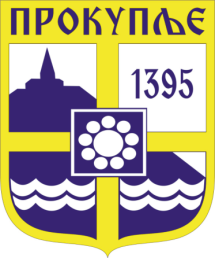    Издавач: Скупштина Грaда  Прокупља  Лист уредио Ивана Обрадовић  Главни и одговорни уредник: Секретар Скупштине Града  Прокупља  Александра ВукићевићГОДИНА XVБрој 14Прокупље28. Март2023.годинеЛист излази према потребиГодишња претплата: 1.000 дин.Цена овог броја износи: 40 дин.Рок за рекламацију: 10 дана